Teaching rates of reaction post-16: next stepsEducation in Chemistry
September 2021 
rsc.li/3jV0WVqThese steps follow those from the graphical representations in the Teacher checklist, which accompanied the first Teaching rates of reaction post-16 article (rsc.li/3yLp1nU).Introducing the rate equationStudents should be familiar with transforming a relationship that shows a proportional relationship into an equation by including a constant of proportionality. Rate ∝ [x]n becomes Rate = k[x]nWhere k is the rate constant. This is only a constant when the temperature remains the same or when a catalyst doesn’t affect the rate. Calculating the rate constant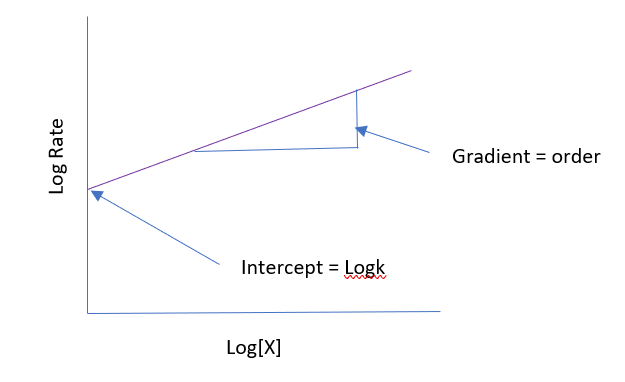 Now take Log10	Log rate = logk + nlog[x]This equation form can be compared to y = mx + c
So, plotting log[x] against log rate allows the gradient n (order) to be calculated. The intercept is logk which is important for calculating the Ea.Calculating the activation energy (Ea)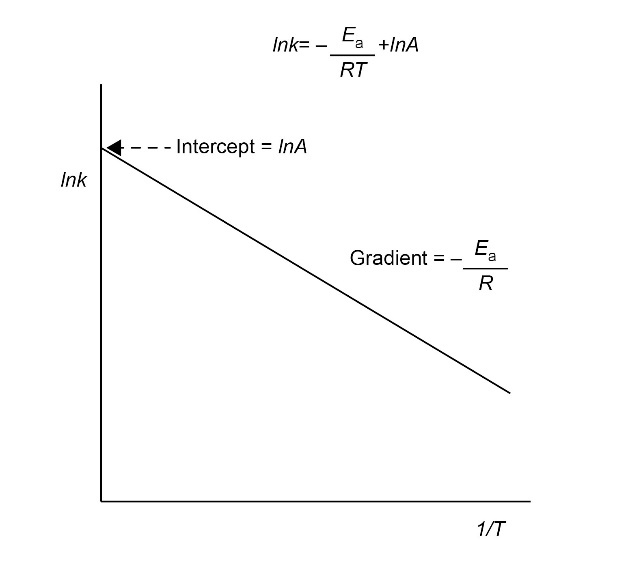 Applying the Arrhenius equationk = Ae-Ea/RTTake natural logarithms and plot lnk versus 1/TLog rate=logk+nlog[x]y=c+mx